El siguiente es el documento presentado por el Magistrado Ponente que sirvió de base para proferir la providencia dentro del presente proceso.  El contenido total y fiel de la decisión debe ser verificado en la respectiva Secretaría.Asunto		Acción de tutela – Primera instanciaAccionante	Luis Gerónimo Ríos BetancurAccionados	Juzgado Cuarto del Circuito de PereiraVinculados	Ariel de Jesús Morales Rincón y José Joaquín Cabrera SilvaTEMAS:	DEBIDO PROCESO / TUTELA CONTRA DECISIÓN JUDICIAL / LEGITIMACIÓN EN LA CAUSA / EL PROPIO INTERESADO O SU REPRESENTANTE / LEGAL O JUDICIAL / APODERADO / REQUISITOS / SER ABOGADO Y TENER PODER ESPECIAL PARA FORMULAR LA ACCIÓN DE TUTELA.… la tutela será declarada improcedente, porque quien fungió como actor no es el titular de los derechos cuya protección se invoca, y tampoco se aportó el poder especial para promover la tutela…… pese a la informalidad que cobija al procedimiento de la acción de tutela, existen ciertas directrices que resultan insoslayables a fin de procurar el correcto y efectivo uso de este mecanismo excepcional y subsidiario. En tal sentido el artículo 10 del Decreto 2591 de 1991 ha dispuesto que la persona legitimada para impetrar este tipo de resguardo es la directamente “vulnerada o amenazada en uno de sus derechos fundamentales, quien actuará por sí misma o a través de representante”.… de manera reiterada la jurisprudencia constitucional ha decantado: “… Representante puede ser, por una parte, el representante legal (cuando el titular de los derechos sea menor de edad, incapaz absoluto, interdicto o persona jurídica), y por otra el apoderado judicial (en los demás casos). Ahora bien, para ser apoderado judicial, la persona debe ser abogado titulado y a la acción debe anexar poder especial para el caso…”En el caso concreto, el abogado promotor del amparo lo formuló en nombre propio, desconociendo que el verdadero titular de los derechos de petición y debido proceso, que se dicen lesionados, era el señor Édgar de Jesús Castaño Salazar, en representación de quien el citado profesional del derecho elevó la solicitud a que se refieren los hechos de la tutela…El señor Castaño Salazar, en consecuencia, NO actuó en forma directa…Es decir que el amparo no fue presentado en nombre propio por el titular de los derechos alegados, ni tampoco en virtud de poder especial. En otras palabras, no se reúnen los elementos específicos que, en materia de apoderamiento especial, rigen para la acción de tutela.REPÚBLICA DE COLOMBIA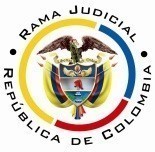 RAMA JUDICIAL DEL PODER PÚBLICOTRIBUNAL SUPERIOR DE DISTRITO JUDICIALDISTRITO DE PEREIRASALA DE DECISIÓN CIVIL – FAMILIAMagistrado sustanciador: Carlos Mauricio García Barajas Sentencia	ST1-0169-2023Acta número	256 de 30-05-2023Treinta (30) de mayo de dos mil veintitrés (2023)ASUNTOSe resuelve en primera instancia la acción de tutela de la referencia.ANTECEDENTES1. Narró el promotor del amparo que el 15 de marzo de este año presentó solicitud ante el juzgado accionado, la cual reiteró el 28 de abril siguiente, sin que hasta la fecha haya recibido respuesta sobre el particular.Para obtener la protección de sus derechos de petición y al debido proceso, solicita se ordene al despacho demandado suministrar respuesta clara, precisa y congruente a la cuestión.2. Informe de los accionados y vinculados: El juzgado informó que surtido el trámite de desarchivo del expediente radicado 2011-00197, se dio respuesta a la solicitud elevada por el 3, abogado Luis Gerónimo Ríos Betancur, a través de auto del 17 de mayo último. Agregó que gozó de licencia por luto y que ese despacho se encuentra en congestión judicial.CONSIDERACIONES1. De entrada advierte la Sala que la tutela será declarada improcedente, porque quien fungió como actor no es el titular de los derechos cuya protección se invoca, y tampoco se aportó el poder especial para promover la tutela, todo lo cual impide zanjar de fondo dicha controversia. 2. En efecto, pese a la informalidad que cobija al procedimiento de la acción de tutela, existen ciertas directrices que resultan insoslayables a fin de procurar el correcto y efectivo uso de este mecanismo excepcional y subsidiario. En tal sentido el artículo 10 del Decreto 2591 de 1991 ha dispuesto que la persona legitimada para impetrar este tipo de resguardo es la directamente “vulnerada o amenazada en uno de sus derechos fundamentales, quien actuará por sí misma o a través de representante”. También se ha aceptado la posibilidad de acudir por medio de representante, fin para el cual se han fijado una serie de reglas que más adelante se analizarán, o por agente oficioso.Sobre el punto, de manera reiterada la jurisprudencia constitucional ha decantado: “4. La tutela es un medio de defensa judicial de derechos fundamentales, que toda persona puede instaurar “por sí misma o por quien actúe a su nombre” (CP art. 86).  No es necesario que el titular de los derechos interponga directamente el amparo, pues un tercero puede hacerlo a su nombre.  El tercero debe sin embargo tener una de las siguientes calidades: (i) representante del titular de los derechos, (ii) agente oficioso o (iii) Defensor del Pueblo o personero municipal. Representante puede ser, por una parte, el representante legal (cuando el titular de los derechos sea menor de edad, incapaz absoluto, interdicto o persona jurídica), y por otra el apoderado judicial (en los demás casos). Ahora bien, para ser apoderado judicial, la persona debe ser abogado titulado y a la acción debe anexar poder especial para el caso... (ii) Como agente oficioso puede obrar un tercero “cuando el titular de los [derechos] no esté en condiciones de promover su propia defensa. Cuando tal circunstancia ocurra deberá manifestarse en la solicitud” (Dcto 2591 de 1991 art. 10). (iii) El Defensor del Pueblo y los personeros municipales pueden instaurar la tutela conforme a la ley y la jurisprudencia a nombre de quien se los solicite o esté indefenso.” (C.C. Sentencia SU-055 de 2015). 3. En el caso concreto, el abogado promotor del amparo lo formuló en nombre propio, desconociendo que el verdadero titular de los derechos de petición y debido proceso, que se dicen lesionados, era el señor Édgar de Jesús Castaño Salazar, en representación de quien el citado profesional del derecho elevó la solicitud a que se refieren los hechos de la tutela, tal como lo ha sostenido el precedente de este Tribunal.El señor Castaño Salazar, en consecuencia, NO actuó en forma directa. Entonces, debe revisar la Sala los elementos de la representación para determinar si se cumplió con la especialidad que se requiere para acudir a la acción de tutela, atendiendo las particularidades de este remedio constitucional.En esa revisión, se encuentra que junto con la demanda no se presentó poder especial otorgado por el verdadero titular de los derechos para interponer la acción de tutela específicamente. A ello tampoco se procedió con ocasión al requerimiento realizado por esta Sala en el auto que avocó conocimiento, a fin de que incorporar tal documento al expediente.Es decir que el amparo no fue presentado en nombre propio por el titular de los derechos alegados, ni tampoco en virtud de poder especial. En otras palabras, no se reúnen los elementos específicos que, en materia de apoderamiento especial, rigen para la acción de tutela.Y es que, debe reiterarse, la jurisprudencia constitucional ha sido enfática en indicar que el acto de apoderamiento para promover acciones de tutela requiere colmar el presupuesto de la especialidad, es decir que se conceda el poder para un asunto concreto. No bastaría para suplir lo echado de menos, el poder presentado para adelantar la gestión ante el juzgado accionado.4. Por otra parte, del escrito tutelar no se perciben sucesos que ostenten la virtud de reprimir la posibilidad que tiene el directo afectado para acudir a este mecanismo constitucional y que, por ende, faculten al promotor para actuar en calidad de agente oficioso, título que eventualmente lo habilitaría para la interposición de este resguardo. Sobre el particular la jurisprudencia constitucional ha reiterado que:“(…) En lo atinente a la ‘agencia oficiosa’, bueno es recordar que el canon pertinente, artículo 10, Decreto 2591 de 1991, exige la demostración de la imposibilidad de los agenciados de promover su propia defensa y la afirmación de la razón de tal circunstancia en el escrito en que se pide la protección, tal como con insistencia lo ha interpretado la Sala (CSJ SC, 26 nov. 2010, exp. 00372-01, reiterada el 26 nov. 2015, exp. STC16407-2015) (…)” Sentencia STC2657-2021En el caso no se observan los presupuestos necesarios de dicha figura, a saber: manifestación del agente de actuar como tal, e imposibilidad física o mental del agenciado para ejercer en forma personal la defensa de sus derechos (CC T-531 de 2002; citada, entre otras, CSJ STC, 16 dic. 2015, rad. STC17395-2015; sentencia STC2657-2021). Luego, desde esta perspectiva también resulta diáfana la improsperidad del amparo.5. Así las cosas, este Tribunal considera que el amparo debe declararse improcedente porque, en resumen, el promotor no es titular de los derechos fundamentales que alega transgredidos, ni actúa habilitado por poder especial o agencia oficiosa para ese efecto, es decir que carece de la facultad de representación que lo legitime para accionar. Así se declarará.Por lo expuesto, la Sala Civil Familia del Tribunal Superior de Pereira, Risaralda, administrando justicia en nombre de la República y por autoridad de la ley,RESUELVEPRIMERO: Se declara la improcedencia de la acción de tutela, conforme a las consideraciones expuestas.SEGUNDO: NOTIFICAR a las partes lo aquí resuelto en la forma más expedita y eficaz posible.TERCERO: ENVIAR oportunamente el presente expediente a la honorable Corte Constitucional para su eventual revisión.CUARTO: ARCHIVAR el expediente, previa anotación en los libros radicadores, una vez agotado el trámite ante la Corte Constitucional, siempre y cuando no exista actuación pendiente alguna.NOTIFÍQUESE Y CÚMPLASELos MagistradosCARLOS MAURICIO GARCÍA BARAJASDUBERNEY GRISALES HERRERAEDDER JIMMY SANCHEZ CALAMBAS